14.05 czwartek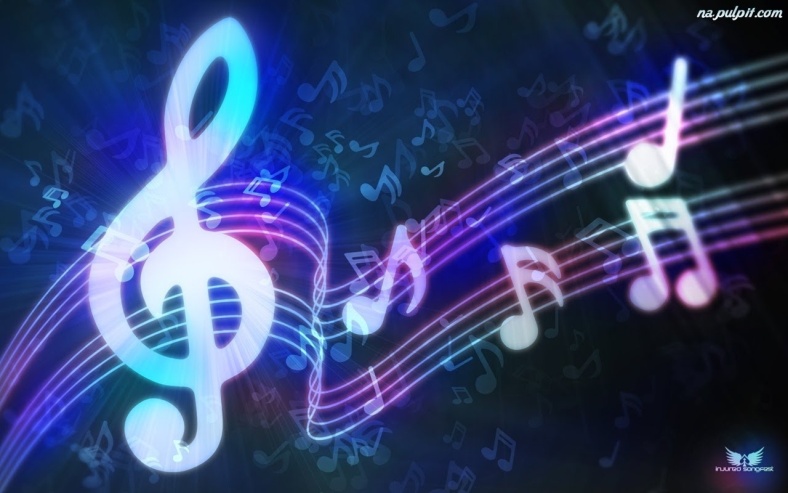 Zadanie 1„Jaki to instrument?” -zabawa słuchowa Przygotuj, proszę, swoje uszy do słuchania. Za chwilę włączę nagranie dźwięków kilkuinstrumentów. Twoim zadaniem jest odgadnąć, jaki instrument słyszysz. Proszę, abyśpodniósł rękę, w momencie kiedy odgadniesz jaki to instrument. Rodzic odtwarza nagraniedźwięków instrumentów.https://www.youtube.com/watch?v=MadTiSUv4Johttps://www.youtube.com/watch?v=BIrR_AH_hjEZadanie 2„Orkiestra kuchenna” . Rodzic prezentuje znajdujące się w kuchni drewniane łyżki, pokrywki od garnków, garnki imetalowe kubki. Pyta dziecko czy wie, w jaki sposób można grać na przedstawionychprzedmiotach. Rodzic wykorzystując wybrany przez siebie „kuchenny instrument” wystukujeprosty rytm. Dziecko powtarza go na swoim instrumencie.„Miesiące w roku” – zabawa ruchowa. Dziecko wysuwa jedną nogę do przodu z podskokiem, następnie zamienia nogę. Podczasprzeskakiwania z nogi na nogę wymawia kolejno nazwy miesięcy. Zabawa może byćprowadzona w różnym tempie. Wykonując to ćwiczenie można powtórzyć również dnitygodnia, pory roku czy alfabet.Zadanie 3„ Prawo, lewo, góra, dół” – Rysowanie według instrukcji. Rodzic wręcza dziecku kartkę i ołówek/kredkę i czyta instrukcje. 1. Ułóż kartkę na stole tak, aby jej dłuższa krawędź znajdowała się przy twoim ciele. 2. Narysuj pionową linię, z góry na dół na środku kartki, tak aby podzielić ją na dwie równe części. 3. Narysuj linię poziomą, która będzie przecinać w połowie linię którą narysowałeś wcześniej. 4. W prawym górnym rogu kartki napisz cyferkę 7. 5. W prawym dolnym rogu kartki napisz cyferkę 4. 6. W lewym górnym rogu kartki napisz cyferkę 8 7. W lewym górnym rogu kartki napisz cyferkę 10. Uzupełnij kartę pracy 19aNaucz się czytać tekstu z Księgi Zabaw z literami, strona 70.Miłego dnia!!!